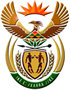 DEPARTMENT: PUBLIC ENTERPRISESNATIONAL ASSEMBLYQUESTION NO.: 24022402.  Mr R A Lees (DA) to ask the Minister of Public Enterprises:	(1)	What are (a) the number of persons who participated in the SA Airways 	(SAA) Youth Careers Summit hosted from 11 to 14 June 2018, (b) are the 	details of the educational achievements of the summit, (c) are the (i) 	educational institutions and schools that participated in the summit and (ii) 	reasons for selecting the specified educational institutions and excluding 	others and (d) are the reasons for hosting the summit during the school 	term;(2) 	What is the total cost and detailed breakdown of the costs incurred to host 	the summit, including any cash disbursements to participants, costs of 	accommodation, transport, catering and materials used for the summit;(3) 	What (a) are the names of service providers that were contracted to 	render services for the summit and (b) amount was each service provider 	paid, (ii) are the details of the competitive bidding processes followed to 	award contracts to each service provider and (iii) are the details of any 	relationship between the service providers with any persons associated 	with SAA and/or any of its subsidiaries? NW2650EThis response is according to information received from South African Airways: (1)(a)	2000 learners and 8 exhibitors participated in the summit.(1)(b)	The summit is aimed at making previously disadvantaged learners aware of various career opportunities within the aviation sector. SAA currently has an apprentice in SAA Technical who applied after attending the summit in the past. (1)(c)(i)	The institutions that participated in the summit are: Ekurhuleni East College TVET; Ekurhuleni West TVET College; Ratanda and Lesedi-Khanya High Schools both in Lesedi, Heidelberg; Fumana High School in Katlehong; Siyabonga High School in Soweto and Umqhele High School in Tembisa.(1)(c)(ii)	SAA with other organisations in the aviation sector are members of the Department of Transport’s Joint Aviation Awareness Program (JAAP) which works closely with the Department of Education and Transport Education Training Authority (TETA) in taking aviation to previously disadvantaged schools. The institutions and schools invited during the June summit are selected through the JAAP process, based on proximity, and to cover schools that have never been reached during the JAAP country-wide visits as SAA strives to cover all disadvantaged learners.(1)(d)	The summit is aimed at commemorating National Youth Month, and to make it relevant, SAA only hosts the summit during the final week of June when grades 9 – 11 learners have concluded their exams and before the June holidays, as the learners are not available during the holidays.(2)	No cash was disbursed to any suppliers for either transport, catering or materials as these costs were covered by TETA and other partners.  There were no accommodation costs as learners are from Gauteng. The material used and distributed during the summit was printed at SAA Technical and also brought by the exhibitors.(3)(a)	The following were contracted to render services for the summit:	- TETA sponsored transport for learners;	- Birchwood contributed food packs;	- MTKR contributed sound;	- Airchefs contributed refreshments for exhibitors;	- Material provided to learners was printed internally for SAA, and provided at own cost by exhibitors.(3)(b)(i)	There were no cash disbursements; Birchwood Hotel and MTKR were offered 20 non-revenue tickets and 12 non-revenue tickets respectively as a token of appreciation.(3)(b)(ii)	SAA requested sponsorship from various companies and these were the ones that responded positively.(3)(b)(iii)	TETA provides funding for the SAA Technical Apprentice Program and one of SAA’s Technical officials, Mr. Saki Tlou, serves on the TETA board.	